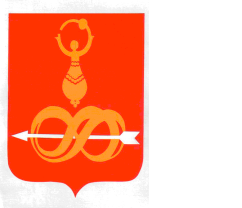 АДМИНИСТРАЦИЯ МУНИЦИПАЛЬНОГО ОБРАЗОВАНИЯ«ДЕБЕССКИЙ РАЙОН»  «ДЭБЕС ЁРОС» ИНТЫЫСЬ КЫЛДЫТЭТЛЭН АДМИНИСТРАЦИЕЗПОСТАНОВЛЕНИЕот                    2021 года							                   №  с. ДебесыО внесении изменений в постановление Администрации муниципального образования «Дебесский район» от 27 июня 2019 года № 172 «Об утверждении Административного регламента предоставления муниципальной услуги «Предоставление частичного возмещения (компенсации) стоимости  путевки для детей в загородные детские оздоровительные лагеря»На основании Федерального закона от 27 июля 2010 года № 210-ФЗ «Об организации предоставления государственных и муниципальных услуг», постановления  Правительства  Российской  Федерации  от 16 мая 2011 года № 373 «О разработке и утверждении административных регламентов исполнения государственных функций и административных регламентов предоставления государственных услуг»,  постановления Администрации муниципального образования «Дебесский район» от 12 ноября 2018 года № 292 «О порядке разработки и утверждения административных регламентов предоставления муниципальных услуг в  муниципальном образовании «Дебесский район», руководствуясь Уставом муниципального образования «Дебесский район», Администрация ПОСТАНОВЛЯЕТ:Подпункт 2.13.1. пункта 2.13. Административного регламента предоставления муниципальной услуги «Предоставление частичного возмещения (компенсации) стоимости путевки для детей в загородные детские оздоровительные лагеря», утвержденного постановлением Администрации муниципального образования «Дебесский район» от 27 июня 2019 года № 172 (в редакции от 17 июня 2020 года № 152) «Об утверждении Административного регламента предоставления муниципальной услуги «Предоставление частичного возмещения (компенсации) стоимости путевки для детей в загородные детские оздоровительные лагеря» признать утратившим силу.Информацию об административном регламенте разместить на региональном  портале государственных и муниципальных услуг.Настоящее постановление разместить на официальном сайте муниципального образования «Дебесский район».Глава муниципального образования                                                     А.С. ИвановПодготовил:					Ведущий специалист – эксперт  Управления образования                                                                   В.Л. Серебренникова                                                                                                     «___» ___________2021 г.Разослать: 1 экз. в дело, Управление образования Администрации муниципального образования «Дебесский район»»Согласовано:Начальник сектора правовой и кадровой работы 	                                 Н.В. Воронцова			                                                                      «___»___________2021 г.Начальник Управления образования                                                             О.В. Шкляева                                                                                                                                        «___»___________2021 г.                                                                                                                                     